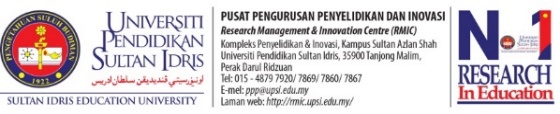 BORANG PERMOHONAN PENDAFTARAN GERAN LUARBORANG PERMOHONAN PENDAFTARAN GERAN LUARBORANG PERMOHONAN PENDAFTARAN GERAN LUARBORANG PERMOHONAN PENDAFTARAN GERAN LUARBORANG PERMOHONAN PENDAFTARAN GERAN LUARBORANG PERMOHONAN PENDAFTARAN GERAN LUARBORANG PERMOHONAN PENDAFTARAN GERAN LUARBORANG PERMOHONAN PENDAFTARAN GERAN LUARBORANG PERMOHONAN PENDAFTARAN GERAN LUARBORANG PERMOHONAN PENDAFTARAN GERAN LUARBORANG PERMOHONAN PENDAFTARAN GERAN LUARBORANG PERMOHONAN PENDAFTARAN GERAN LUARARAHAN PERMOHONANPemohon perlu mengisi borang ini dengan lengkapSila lampirkan bersama dokumen-dokumen berikut:Salinan surat tawaran daripada pemberi dana	Salinan Proposal Penyelidikan bagi geran penyelidikan yang diterimaBorang Penilaian GPU yang disokong oleh penilai	Perincian Kewangan Penyelidikan Mengikut Vot	Salinan surat penerimaan tawaran	Bukti pemindahan peruntukan kepada UPSI	Dokumen perjanjian (MoA/MoU atau yang setaraf) sekiranya berkaitanARAHAN PERMOHONANPemohon perlu mengisi borang ini dengan lengkapSila lampirkan bersama dokumen-dokumen berikut:Salinan surat tawaran daripada pemberi dana	Salinan Proposal Penyelidikan bagi geran penyelidikan yang diterimaBorang Penilaian GPU yang disokong oleh penilai	Perincian Kewangan Penyelidikan Mengikut Vot	Salinan surat penerimaan tawaran	Bukti pemindahan peruntukan kepada UPSI	Dokumen perjanjian (MoA/MoU atau yang setaraf) sekiranya berkaitanARAHAN PERMOHONANPemohon perlu mengisi borang ini dengan lengkapSila lampirkan bersama dokumen-dokumen berikut:Salinan surat tawaran daripada pemberi dana	Salinan Proposal Penyelidikan bagi geran penyelidikan yang diterimaBorang Penilaian GPU yang disokong oleh penilai	Perincian Kewangan Penyelidikan Mengikut Vot	Salinan surat penerimaan tawaran	Bukti pemindahan peruntukan kepada UPSI	Dokumen perjanjian (MoA/MoU atau yang setaraf) sekiranya berkaitanARAHAN PERMOHONANPemohon perlu mengisi borang ini dengan lengkapSila lampirkan bersama dokumen-dokumen berikut:Salinan surat tawaran daripada pemberi dana	Salinan Proposal Penyelidikan bagi geran penyelidikan yang diterimaBorang Penilaian GPU yang disokong oleh penilai	Perincian Kewangan Penyelidikan Mengikut Vot	Salinan surat penerimaan tawaran	Bukti pemindahan peruntukan kepada UPSI	Dokumen perjanjian (MoA/MoU atau yang setaraf) sekiranya berkaitanARAHAN PERMOHONANPemohon perlu mengisi borang ini dengan lengkapSila lampirkan bersama dokumen-dokumen berikut:Salinan surat tawaran daripada pemberi dana	Salinan Proposal Penyelidikan bagi geran penyelidikan yang diterimaBorang Penilaian GPU yang disokong oleh penilai	Perincian Kewangan Penyelidikan Mengikut Vot	Salinan surat penerimaan tawaran	Bukti pemindahan peruntukan kepada UPSI	Dokumen perjanjian (MoA/MoU atau yang setaraf) sekiranya berkaitanARAHAN PERMOHONANPemohon perlu mengisi borang ini dengan lengkapSila lampirkan bersama dokumen-dokumen berikut:Salinan surat tawaran daripada pemberi dana	Salinan Proposal Penyelidikan bagi geran penyelidikan yang diterimaBorang Penilaian GPU yang disokong oleh penilai	Perincian Kewangan Penyelidikan Mengikut Vot	Salinan surat penerimaan tawaran	Bukti pemindahan peruntukan kepada UPSI	Dokumen perjanjian (MoA/MoU atau yang setaraf) sekiranya berkaitanARAHAN PERMOHONANPemohon perlu mengisi borang ini dengan lengkapSila lampirkan bersama dokumen-dokumen berikut:Salinan surat tawaran daripada pemberi dana	Salinan Proposal Penyelidikan bagi geran penyelidikan yang diterimaBorang Penilaian GPU yang disokong oleh penilai	Perincian Kewangan Penyelidikan Mengikut Vot	Salinan surat penerimaan tawaran	Bukti pemindahan peruntukan kepada UPSI	Dokumen perjanjian (MoA/MoU atau yang setaraf) sekiranya berkaitanARAHAN PERMOHONANPemohon perlu mengisi borang ini dengan lengkapSila lampirkan bersama dokumen-dokumen berikut:Salinan surat tawaran daripada pemberi dana	Salinan Proposal Penyelidikan bagi geran penyelidikan yang diterimaBorang Penilaian GPU yang disokong oleh penilai	Perincian Kewangan Penyelidikan Mengikut Vot	Salinan surat penerimaan tawaran	Bukti pemindahan peruntukan kepada UPSI	Dokumen perjanjian (MoA/MoU atau yang setaraf) sekiranya berkaitanARAHAN PERMOHONANPemohon perlu mengisi borang ini dengan lengkapSila lampirkan bersama dokumen-dokumen berikut:Salinan surat tawaran daripada pemberi dana	Salinan Proposal Penyelidikan bagi geran penyelidikan yang diterimaBorang Penilaian GPU yang disokong oleh penilai	Perincian Kewangan Penyelidikan Mengikut Vot	Salinan surat penerimaan tawaran	Bukti pemindahan peruntukan kepada UPSI	Dokumen perjanjian (MoA/MoU atau yang setaraf) sekiranya berkaitanARAHAN PERMOHONANPemohon perlu mengisi borang ini dengan lengkapSila lampirkan bersama dokumen-dokumen berikut:Salinan surat tawaran daripada pemberi dana	Salinan Proposal Penyelidikan bagi geran penyelidikan yang diterimaBorang Penilaian GPU yang disokong oleh penilai	Perincian Kewangan Penyelidikan Mengikut Vot	Salinan surat penerimaan tawaran	Bukti pemindahan peruntukan kepada UPSI	Dokumen perjanjian (MoA/MoU atau yang setaraf) sekiranya berkaitanARAHAN PERMOHONANPemohon perlu mengisi borang ini dengan lengkapSila lampirkan bersama dokumen-dokumen berikut:Salinan surat tawaran daripada pemberi dana	Salinan Proposal Penyelidikan bagi geran penyelidikan yang diterimaBorang Penilaian GPU yang disokong oleh penilai	Perincian Kewangan Penyelidikan Mengikut Vot	Salinan surat penerimaan tawaran	Bukti pemindahan peruntukan kepada UPSI	Dokumen perjanjian (MoA/MoU atau yang setaraf) sekiranya berkaitanARAHAN PERMOHONANPemohon perlu mengisi borang ini dengan lengkapSila lampirkan bersama dokumen-dokumen berikut:Salinan surat tawaran daripada pemberi dana	Salinan Proposal Penyelidikan bagi geran penyelidikan yang diterimaBorang Penilaian GPU yang disokong oleh penilai	Perincian Kewangan Penyelidikan Mengikut Vot	Salinan surat penerimaan tawaran	Bukti pemindahan peruntukan kepada UPSI	Dokumen perjanjian (MoA/MoU atau yang setaraf) sekiranya berkaitanMAKLUMAT PENYELIDIKANMAKLUMAT PENYELIDIKANMAKLUMAT PENYELIDIKANMAKLUMAT PENYELIDIKANMAKLUMAT PENYELIDIKANMAKLUMAT PENYELIDIKANMAKLUMAT PENYELIDIKANMAKLUMAT PENYELIDIKANMAKLUMAT PENYELIDIKANMAKLUMAT PENYELIDIKANMAKLUMAT PENYELIDIKANMAKLUMAT PENYELIDIKANKETUA PENYELIDIKKETUA PENYELIDIKKETUA PENYELIDIKNO. STAFNO. STAFNO. STAFFAKULTI/PUSATFAKULTI/PUSATFAKULTI/PUSATTAJUK PENYELIDIKANTAJUK PENYELIDIKANTAJUK PENYELIDIKANPEMBERI DANA/ PENAJAPEMBERI DANA/ PENAJAPEMBERI DANA/ PENAJAJUMLAH DANAJUMLAH DANAJUMLAH DANA RM RM RM RM RM RM RM RM RMTEMPOH PENYELIDIKANTEMPOH PENYELIDIKANTEMPOH PENYELIDIKAN          Bulan          BulanTarikh Mula:Tarikh Mula:Tarikh Mula:Tarikh Mula:Tarikh Mula:Tarikh Tamat:Tarikh Tamat:AHLI PENYELIDIK BERSAMA (sediakan lampiran sekiranya ruang tidak mencukupi)AHLI PENYELIDIK BERSAMA (sediakan lampiran sekiranya ruang tidak mencukupi)AHLI PENYELIDIK BERSAMA (sediakan lampiran sekiranya ruang tidak mencukupi)BILNAMANAMANAMANAMANAMANO. STAF/ K.PNO. STAF/ K.PFAKULTI/ INSTITUSIAHLI PENYELIDIK BERSAMA (sediakan lampiran sekiranya ruang tidak mencukupi)AHLI PENYELIDIK BERSAMA (sediakan lampiran sekiranya ruang tidak mencukupi)AHLI PENYELIDIK BERSAMA (sediakan lampiran sekiranya ruang tidak mencukupi) 1.AHLI PENYELIDIK BERSAMA (sediakan lampiran sekiranya ruang tidak mencukupi)AHLI PENYELIDIK BERSAMA (sediakan lampiran sekiranya ruang tidak mencukupi)AHLI PENYELIDIK BERSAMA (sediakan lampiran sekiranya ruang tidak mencukupi) 2.AHLI PENYELIDIK BERSAMA (sediakan lampiran sekiranya ruang tidak mencukupi)AHLI PENYELIDIK BERSAMA (sediakan lampiran sekiranya ruang tidak mencukupi)AHLI PENYELIDIK BERSAMA (sediakan lampiran sekiranya ruang tidak mencukupi) 3.AHLI PENYELIDIK BERSAMA (sediakan lampiran sekiranya ruang tidak mencukupi)AHLI PENYELIDIK BERSAMA (sediakan lampiran sekiranya ruang tidak mencukupi)AHLI PENYELIDIK BERSAMA (sediakan lampiran sekiranya ruang tidak mencukupi)4.AHLI PENYELIDIK BERSAMA (sediakan lampiran sekiranya ruang tidak mencukupi)AHLI PENYELIDIK BERSAMA (sediakan lampiran sekiranya ruang tidak mencukupi)AHLI PENYELIDIK BERSAMA (sediakan lampiran sekiranya ruang tidak mencukupi)5.PENGISYTIHARAN KONFLIK KEPENTINGAN / PENGESAHAN PEMOHONPENGISYTIHARAN KONFLIK KEPENTINGAN / PENGESAHAN PEMOHONPENGISYTIHARAN KONFLIK KEPENTINGAN / PENGESAHAN PEMOHONPENGISYTIHARAN KONFLIK KEPENTINGAN / PENGESAHAN PEMOHONPENGISYTIHARAN KONFLIK KEPENTINGAN / PENGESAHAN PEMOHONPENGISYTIHARAN KONFLIK KEPENTINGAN / PENGESAHAN PEMOHONPENGISYTIHARAN KONFLIK KEPENTINGAN / PENGESAHAN PEMOHONPENGISYTIHARAN KONFLIK KEPENTINGAN / PENGESAHAN PEMOHONPENGISYTIHARAN KONFLIK KEPENTINGAN / PENGESAHAN PEMOHONPENGISYTIHARAN KONFLIK KEPENTINGAN / PENGESAHAN PEMOHONPENGISYTIHARAN KONFLIK KEPENTINGAN / PENGESAHAN PEMOHONPENGISYTIHARAN KONFLIK KEPENTINGAN / PENGESAHAN PEMOHONSaya dengan ini mengesahkan bahawa saya dan/atau keluarga saya tidak mempunyai kepentingan kewangan atau kepentingan peribadi secara langsung atau tidak langsung dengan mana-mana kakitangan agensi pemberi dana dalam apa jua perkara yang menimbulkan atau boleh menimbulkan percanggahan dengan tugas-tugas saya sebagai penyelidik. Saya mengesahkan segala maklumat yang diberikan adalah benar.Saya dengan ini mengesahkan bahawa saya dan/atau keluarga saya tidak mempunyai kepentingan kewangan atau kepentingan peribadi secara langsung atau tidak langsung dengan mana-mana kakitangan agensi pemberi dana dalam apa jua perkara yang menimbulkan atau boleh menimbulkan percanggahan dengan tugas-tugas saya sebagai penyelidik. Saya mengesahkan segala maklumat yang diberikan adalah benar.Saya dengan ini mengesahkan bahawa saya dan/atau keluarga saya tidak mempunyai kepentingan kewangan atau kepentingan peribadi secara langsung atau tidak langsung dengan mana-mana kakitangan agensi pemberi dana dalam apa jua perkara yang menimbulkan atau boleh menimbulkan percanggahan dengan tugas-tugas saya sebagai penyelidik. Saya mengesahkan segala maklumat yang diberikan adalah benar.Saya dengan ini mengesahkan bahawa saya dan/atau keluarga saya tidak mempunyai kepentingan kewangan atau kepentingan peribadi secara langsung atau tidak langsung dengan mana-mana kakitangan agensi pemberi dana dalam apa jua perkara yang menimbulkan atau boleh menimbulkan percanggahan dengan tugas-tugas saya sebagai penyelidik. Saya mengesahkan segala maklumat yang diberikan adalah benar.Saya dengan ini mengesahkan bahawa saya dan/atau keluarga saya tidak mempunyai kepentingan kewangan atau kepentingan peribadi secara langsung atau tidak langsung dengan mana-mana kakitangan agensi pemberi dana dalam apa jua perkara yang menimbulkan atau boleh menimbulkan percanggahan dengan tugas-tugas saya sebagai penyelidik. Saya mengesahkan segala maklumat yang diberikan adalah benar.Saya dengan ini mengesahkan bahawa saya dan/atau keluarga saya tidak mempunyai kepentingan kewangan atau kepentingan peribadi secara langsung atau tidak langsung dengan mana-mana kakitangan agensi pemberi dana dalam apa jua perkara yang menimbulkan atau boleh menimbulkan percanggahan dengan tugas-tugas saya sebagai penyelidik. Saya mengesahkan segala maklumat yang diberikan adalah benar.Saya dengan ini mengesahkan bahawa saya dan/atau keluarga saya tidak mempunyai kepentingan kewangan atau kepentingan peribadi secara langsung atau tidak langsung dengan mana-mana kakitangan agensi pemberi dana dalam apa jua perkara yang menimbulkan atau boleh menimbulkan percanggahan dengan tugas-tugas saya sebagai penyelidik. Saya mengesahkan segala maklumat yang diberikan adalah benar.Saya dengan ini mengesahkan bahawa saya dan/atau keluarga saya tidak mempunyai kepentingan kewangan atau kepentingan peribadi secara langsung atau tidak langsung dengan mana-mana kakitangan agensi pemberi dana dalam apa jua perkara yang menimbulkan atau boleh menimbulkan percanggahan dengan tugas-tugas saya sebagai penyelidik. Saya mengesahkan segala maklumat yang diberikan adalah benar.Saya dengan ini mengesahkan bahawa saya dan/atau keluarga saya tidak mempunyai kepentingan kewangan atau kepentingan peribadi secara langsung atau tidak langsung dengan mana-mana kakitangan agensi pemberi dana dalam apa jua perkara yang menimbulkan atau boleh menimbulkan percanggahan dengan tugas-tugas saya sebagai penyelidik. Saya mengesahkan segala maklumat yang diberikan adalah benar.Saya dengan ini mengesahkan bahawa saya dan/atau keluarga saya tidak mempunyai kepentingan kewangan atau kepentingan peribadi secara langsung atau tidak langsung dengan mana-mana kakitangan agensi pemberi dana dalam apa jua perkara yang menimbulkan atau boleh menimbulkan percanggahan dengan tugas-tugas saya sebagai penyelidik. Saya mengesahkan segala maklumat yang diberikan adalah benar.Saya dengan ini mengesahkan bahawa saya dan/atau keluarga saya tidak mempunyai kepentingan kewangan atau kepentingan peribadi secara langsung atau tidak langsung dengan mana-mana kakitangan agensi pemberi dana dalam apa jua perkara yang menimbulkan atau boleh menimbulkan percanggahan dengan tugas-tugas saya sebagai penyelidik. Saya mengesahkan segala maklumat yang diberikan adalah benar.Saya dengan ini mengesahkan bahawa saya dan/atau keluarga saya tidak mempunyai kepentingan kewangan atau kepentingan peribadi secara langsung atau tidak langsung dengan mana-mana kakitangan agensi pemberi dana dalam apa jua perkara yang menimbulkan atau boleh menimbulkan percanggahan dengan tugas-tugas saya sebagai penyelidik. Saya mengesahkan segala maklumat yang diberikan adalah benar.TANDATANGAN:                                                                                             TARIKH:NAMA & COP RASMI:TANDATANGAN:                                                                                             TARIKH:NAMA & COP RASMI:TANDATANGAN:                                                                                             TARIKH:NAMA & COP RASMI:TANDATANGAN:                                                                                             TARIKH:NAMA & COP RASMI:TANDATANGAN:                                                                                             TARIKH:NAMA & COP RASMI:TANDATANGAN:                                                                                             TARIKH:NAMA & COP RASMI:TANDATANGAN:                                                                                             TARIKH:NAMA & COP RASMI:TANDATANGAN:                                                                                             TARIKH:NAMA & COP RASMI:TANDATANGAN:                                                                                             TARIKH:NAMA & COP RASMI:TANDATANGAN:                                                                                             TARIKH:NAMA & COP RASMI:TANDATANGAN:                                                                                             TARIKH:NAMA & COP RASMI:TANDATANGAN:                                                                                             TARIKH:NAMA & COP RASMI:ULASAN & PERAKUAN DEKAN/TIMBALAN DEKAN (PENYELIDIKAN DAN INOVASI)ULASAN & PERAKUAN DEKAN/TIMBALAN DEKAN (PENYELIDIKAN DAN INOVASI)ULASAN & PERAKUAN DEKAN/TIMBALAN DEKAN (PENYELIDIKAN DAN INOVASI)ULASAN & PERAKUAN DEKAN/TIMBALAN DEKAN (PENYELIDIKAN DAN INOVASI)ULASAN & PERAKUAN DEKAN/TIMBALAN DEKAN (PENYELIDIKAN DAN INOVASI)ULASAN & PERAKUAN DEKAN/TIMBALAN DEKAN (PENYELIDIKAN DAN INOVASI)ULASAN & PERAKUAN DEKAN/TIMBALAN DEKAN (PENYELIDIKAN DAN INOVASI)ULASAN & PERAKUAN DEKAN/TIMBALAN DEKAN (PENYELIDIKAN DAN INOVASI)ULASAN & PERAKUAN DEKAN/TIMBALAN DEKAN (PENYELIDIKAN DAN INOVASI)ULASAN & PERAKUAN DEKAN/TIMBALAN DEKAN (PENYELIDIKAN DAN INOVASI)ULASAN & PERAKUAN DEKAN/TIMBALAN DEKAN (PENYELIDIKAN DAN INOVASI)ULASAN & PERAKUAN DEKAN/TIMBALAN DEKAN (PENYELIDIKAN DAN INOVASI)SokongSokongSokongSokongTidak SokongTidak SokongTidak SokongTidak SokongTidak SokongULASAN :ULASAN :ULASAN :ULASAN :ULASAN :ULASAN :ULASAN :ULASAN :ULASAN :ULASAN :ULASAN :ULASAN :TANDATANGAN:   TANDATANGAN:   TANDATANGAN:   TANDATANGAN:   TANDATANGAN:   TANDATANGAN:   TANDATANGAN:   TANDATANGAN:   TARIKH :TARIKH :TARIKH :TARIKH :NAMA & COP RASMI :NAMA & COP RASMI :NAMA & COP RASMI :NAMA & COP RASMI :NAMA & COP RASMI :NAMA & COP RASMI :NAMA & COP RASMI :NAMA & COP RASMI :NAMA & COP RASMI :NAMA & COP RASMI :NAMA & COP RASMI :NAMA & COP RASMI :KELULUSAN PENGARAH/TIMBALAN PENGARAH PUSAT PENGURUSAN PENYELIDIKANKELULUSAN PENGARAH/TIMBALAN PENGARAH PUSAT PENGURUSAN PENYELIDIKANKELULUSAN PENGARAH/TIMBALAN PENGARAH PUSAT PENGURUSAN PENYELIDIKANKELULUSAN PENGARAH/TIMBALAN PENGARAH PUSAT PENGURUSAN PENYELIDIKANKELULUSAN PENGARAH/TIMBALAN PENGARAH PUSAT PENGURUSAN PENYELIDIKANKELULUSAN PENGARAH/TIMBALAN PENGARAH PUSAT PENGURUSAN PENYELIDIKANKELULUSAN PENGARAH/TIMBALAN PENGARAH PUSAT PENGURUSAN PENYELIDIKANKELULUSAN PENGARAH/TIMBALAN PENGARAH PUSAT PENGURUSAN PENYELIDIKANKELULUSAN PENGARAH/TIMBALAN PENGARAH PUSAT PENGURUSAN PENYELIDIKANKELULUSAN PENGARAH/TIMBALAN PENGARAH PUSAT PENGURUSAN PENYELIDIKANKELULUSAN PENGARAH/TIMBALAN PENGARAH PUSAT PENGURUSAN PENYELIDIKANKELULUSAN PENGARAH/TIMBALAN PENGARAH PUSAT PENGURUSAN PENYELIDIKANLulusLulusLulusLulusTidak DiluluskanTidak DiluluskanTidak DiluluskanTidak DiluluskanTidak DiluluskanULASAN:ULASAN:ULASAN:ULASAN:ULASAN:ULASAN:ULASAN:ULASAN:ULASAN:ULASAN:ULASAN:ULASAN:TANDATANGAN:   TANDATANGAN:   TANDATANGAN:   TANDATANGAN:   TANDATANGAN:   TANDATANGAN:   TANDATANGAN:   TANDATANGAN:   TARIKH :TARIKH :TARIKH :TARIKH :NAMA & COP RASMI :NAMA & COP RASMI :NAMA & COP RASMI :NAMA & COP RASMI :NAMA & COP RASMI :NAMA & COP RASMI :NAMA & COP RASMI :NAMA & COP RASMI :NAMA & COP RASMI :NAMA & COP RASMI :NAMA & COP RASMI :NAMA & COP RASMI :